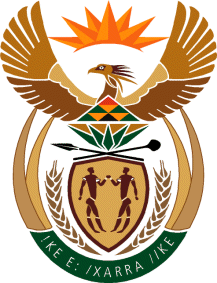 MINISTRY OF DEFENCE & MILITARY VETERANSNATIONAL ASSEMBLYQUESTION FOR WRITTEN REPLY3664.	Mr S Esau (DA) to ask the Minister of Defence and Military Veterans: What is her department’s policy position with regard to the integration of members of the former non-statutory self-defence units?NW4331ERESPONSEIntegration has long been closed.